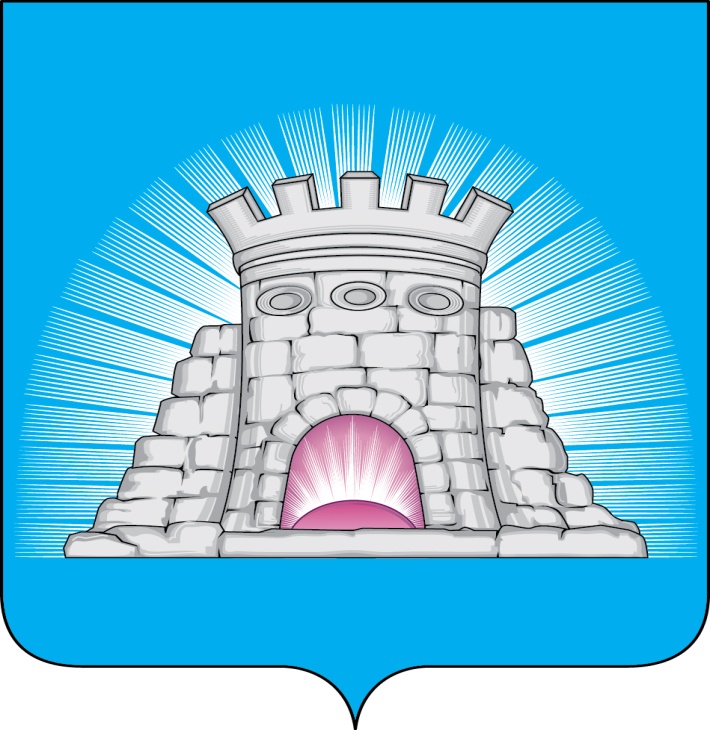                           П О С Т А Н О В Л Е Н И Е10.07.2023  №  1007/7г. ЗарайскОб утверждении тарифов (прейскуранта цен) на платныеуслуги, оказываемые муниципальным бюджетнымучреждением «Центр инвестиций и устойчивого развитиягородского округа Зарайск» физическим и юридическим лицам      	В соответствии с постановлением главы городского округа Зарайск Московской области от 10.07.2023 № 1005/7 «Об утверждении положения о платных услугах, предоставляемых муниципальным бюджетным учреждением «Центр инвестиций и устойчивого развития городского округа Зарайск» физическим и юридическим лицам                                            П О С Т А Н О В Л Я Ю:Утвердить тарифы (прейскурант цен) на платные услуги, оказываемые муниципальным бюджетным учреждением «Центр инвестиций и устойчивого развития городского округа Зарайск» физическим и юридическим лицам (прилагается).Настоящее постановление применяется к правоотношениям, возникшим с 27 июня 2023 года.3.	Службе по взаимодействию со СМИ администрации городского округа Зарайск Московской области опубликовать настоящее постановление на официальном сайте администрации городского округа Зарайск в информационно-телекоммуникационной сети «Интернет».Глава городского округа В.А. ПетрущенкоВерноНачальник службы делопроизводства		  Л.Б. Ивлева     10.07.2023													 011501Разослано: в дело, Мешкову А.Н., ФУ, ОЭ и И, МКУ ЦБ, МБУ ЦИУР, юридический отдел, прокуратуру.                                А.В. Соколова8 496 66 2-63-23									УТВЕРЖДЕНЫ 									постановлением главы									городского округа Зарайск									от 10.07.2023 № 1007/7                                        Тарифы на платные услуги, предоставляемые                                         Тарифы на платные услуги, предоставляемые                                         Тарифы на платные услуги, предоставляемые                                         Тарифы на платные услуги, предоставляемые                                         Тарифы на платные услуги, предоставляемые муниципальным бюджетным учреждением «Центр инвестиций и устойчивого развития городского округа Зарайск»физическим и юридическим лицаммуниципальным бюджетным учреждением «Центр инвестиций и устойчивого развития городского округа Зарайск»физическим и юридическим лицаммуниципальным бюджетным учреждением «Центр инвестиций и устойчивого развития городского округа Зарайск»физическим и юридическим лицаммуниципальным бюджетным учреждением «Центр инвестиций и устойчивого развития городского округа Зарайск»физическим и юридическим лицаммуниципальным бюджетным учреждением «Центр инвестиций и устойчивого развития городского округа Зарайск»физическим и юридическим лицам№ n/n№ n/nНаименование услугиЕдиница измерения   Стоимость, руб.11Ксерокопирование формата А4 (1 прогон)1страница1022Сканирование документа 1 страница1033Распечатка текста с электронного носителя, формата А4, черно-белая печать1 страница544Разработка макета рекламной и полиграфической продукции (листовка, плакат, визитка)1 макет50055Обзорная экскурсия по городу1 час80066Разработка макета рекламной и полиграфической продукции (брошюра, журналы, каталоги и т.п.)1 макет80077Разработка сценария мероприятия по продвижению брендов1 сценарий250088Разработка информационного сайта1 сайт2700099Разработка логотипа    1шт.200001010Услуги гида-переводчика1 час8001111Организация выездных экскурсий1 час5001212Редактирование фотографий1 фотография2001313Видеодизайн1 видео400